Leoni bei Ziehm Imaging: Vom Konfektionär zum Systemlieferanten  Auszeichnung als „Partner des Jahres 2016“ Friesoythe, 23. September 2016 – Angefangen hat es mit der Konfektion einer Handschalterleitung. Heute liefert die Business Unit Healthcare von Leoni, dem führenden europäischen Anbieter von Kabeln und Kabelsystemen für die Automobilbranche und weitere Industrien, vor allem Kabelsätze für verschiedene mobile C-Bögen von Ziehm Imaging – und ist bereits in die Entwicklungsphase der Geräte eingebunden. Nun zeichnete Ziehm Imaging den Systemlieferanten erstmalig als „Partner des Jahres“ aus. Technologieführerschaft in der mobilen Röntgenbildgebung ist ein erklärtes Ziel der Entwicklungsarbeit bei Ziehm Imaging. Vor allem in der Flachdetektor-Technologie setzt der Hersteller medizinischer C-Bogenröntgengeräte seit 2006 immer wieder Maßstäbe.Vor mehr als fünf Jahren konnte Leoni einen ersten Konfektionsauftrag von Ziehm Imaging für Handschalterleitungen gewinnen. Seither wurde die Zusammenarbeit beider Firmen stetig ausgebaut. Aktuell liefert Leoni maßgeschneiderte Hybridkabel mit optionalen Zugentlastungen und einbaufertige Kabelsysteme für verschiedene mobile C-Bögen von Ziehm Imaging, wie zum Beispiel die Vision- oder die 8000-Familie. Dabei unterstützen Leoni-Ingenieure ihren Kunden bereits in der Entwicklungsphase der Geräte. Jetzt zeichnete Ziehm Imaging seinen Kabelsystemlieferanten erstmalig als „Partner des Jahres“ aus. Gewürdigt wurden Qualität, Liefertermintreue und Zusammenarbeit im Jahr 2016. Thomas Schultze, Vice President Operations bei Ziehm Imaging: „Als Technologieführer im Bereich Medizintechnik ist es unser Anspruch, auch hinsichtlich Sicherheit und Qualität Maßstäbe zu setzen. Diesbezüglich vertrauen uns unsere Kunden in der ganzen Welt. Ohne verlässliche Partner wie Leoni und deren Technologietransfer innerhalb unserer Wertschöpfungspartnerschaft ist eine Kundenbindung, wie wir sie heute leben, kaum möglich. Vielen Dank für dieses Engagement und diese Unterstützung, wir freuen uns auf eine weiterhin erfolgreiche Zusammenarbeit.“ Am 22. Juli 2016 nahmen Leoni-Mitarbeiter die Auszeichnung im Rahmen einer Feierstunde in der Zentrale von Ziehm Imaging in Nürnberg entgegen.  (2.229 Anschläge inkl. Leerzeichen) Zugehöriges Illustrationsmaterial finden Sie direkt bei dieser Mitteilung unter  www.leoni.com/de/presse/mitteilungen/details/leoni-bei-ziehm-imaging-vom-konfektionaer-zum-systemlieferanten/Über die Leoni-GruppeLeoni ist ein weltweit tätiger Anbieter von Drähten, optischen Fasern, Kabeln und Kabelsystemen sowie zugehörigen Dienstleistungen für den Automobilbereich und weitere Industrien. Leoni entwickelt und produziert technisch anspruchsvolle Produkte von der einadrigen Fahrzeugleitung bis zum kompletten Bordnetz-System. Darüber hinaus umfasst das Leistungsspektrum Drahtprodukte, standardisierte Leitungen, Spezialkabel und konfektionierte Systeme für unterschiedliche industrielle Märkte. Die im deutschen MDAX börsennotierte Unternehmensgruppe beschäftigt mehr als 76.000 Mitarbeiter in 32 Ländern und erzielte 2015 einen Konzernumsatz von 4,5 Mrd. Euro.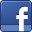 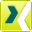 Ansprechpartner für Fachpresse	Ansprechpartner für WirtschaftspresseBirte Wendeln	Sven SchmidtMarketing Business Unit Healthcare	Corporate Public & Media RelationsLEONI Special Cables GmbH	LEONI AGTelefon	+49 4491 291-173	Telefon	+49 911 2023-467Telefax	+49 4491 291-5173	Telefax	+49 911 2023-231E-Mail	birte.wendeln@leoni.com 	E-Mail	presse@leoni.com